Publicado en Ciudad de México el 04/06/2021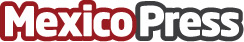 Canela Media nombra a Germán Palomares Salinas como Country Manager en MéxicoCanela Media comenzó su expansión internacional abriendo su operación en México y nombró a Germán Palomares Salinas como su Country Manager en el país, quien estará al frente de las operaciones de la empresa y el posicionamiento de su nueva plataforma de streaming gratuito Canela.TV. Recientemente Canela Media levanto una ronda de financiamiento por 3 millones de dólaresDatos de contacto:Edgar Soberanes5541405130Nota de prensa publicada en: https://www.mexicopress.com.mx/canela-media-nombra-a-german-palomares-salinas Categorías: Telecomunicaciones Comunicación Marketing Emprendedores E-Commerce Nombramientos Recursos humanos Ciudad de México http://www.mexicopress.com.mx